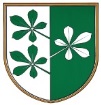 OBČINA KIDRIČEVOObčinski svetKopališka ul. 142325 Kidričevo									Predlog sklepa Na podlagi 38. člena Zakona o lokalnih volitvah (Uradni list RS, št. 94/07-UPB3, 45/08, 83/12 in 68/17) in 15. člena Statuta Občine Kidričevo (Uradno glasilo slovenskih občin, št. 62/16 in 16/28) je občinski svet Občine Kidričevo na svoji _____. redni seji, dne _______ sprejelS  K  L  E  Po razrešitvi in imenovanju članov občinske volilne komisije Občine Kidričevo1. V občinski volilni komisije se razrešijo:1. Natalija Horvat-Medved, Starošince 2/d, predsednik    Igor Surič, Kidričevo, Lackova ul. 5, namestnik predsednika2. Mihael Kocbek, Kidričevo, Mladinska ul. 9, član.2.V občinsko volilno komisijo se imenujejo:1. Igor Surič, Kidričevo, Lackova ul. 5, predsednik    Mihael Kocbek, Kidričevo, Mladinska ul. 9, namestnik predsednika2. Ksenija Sagadin, Njiverce, Ob gozdu 8/b, član3.Mandatna doba članov občinske volilne komisije traja do poteka mandata občinski volilni komisiji, to je do 8.6.2022. 4.Ta sklep začne veljati naslednji dan po objavi v Uradnem glasilu slovenskih občin. Štev. 041-1/2018Dne  ___________							Anton Leskovar;							župan Občine Kidričevo